Título en españolEnglish titleNombre Apellidos1Nombre Apellidos2Nombre Apellidos3Título en español English title Nombre Apellidos, Nombre Apellidos, y Nombre Apellidos Como citar:  LastName, N1., LastName, N2., LastName, N3. (20xx). Título en español. Revista Universidad de Guayaquil. xxx (x), pp.: xx-xx.DOI: https://doi.org/10.53591/rug.x.x.xxRESUMENAquellos artículos que informan de alguna investigación original, deberán contener entre 150 y 250 palabras como máximo. Se lo escribirá utilizando el punto seguido. Orientará al lector a clarificar el contenido esencial del trabajo de manera expedita, clara y a significar la trascendencia científica-académica. Su contenido deberá contener la siguiente estructura: el objetivo del estudio, los métodos utilizados, resultados y conclusión principal. Deberá redactarse en tiempo pasado, tercera persona, exceptuando el último párrafo o frase concluyente. En el caso de las reflexiones libres se propenderá a que la integralidad se evidencie desde unas bases teóricas-metodológicas apropiadas que solventen el tema central y los elementos subordinados a éste y tendrán la misma cantidad de palabras que los anteriores.PALABRAS CLAVE: Se deberán definir de tres a cinco palabras claves, éstas catalogan su trabajo dentro de un objeto de estudio concreto. Deberán traducirse, también, al inglésABSTRACTResumen traducido al inglesKeywords: Palabras claves traducidas al inglés.INTRODUCCIÓNSe identifica con claridad la problemática en relación o encuadre teórico con el momento actual de la misma. Expone de manera sintetizada los trabajos más recientes y notables, destacándose los aportes de dichos estudios-autores al objeto científico desarrollado. Se justifican las razones por las cuales se hizo el trabajo. Se establecen los objetivos y se proponen hipótesis. Al sustentarse en esta parte el objetivo general del trabajo, su narrativa lógica es deductiva: de lo general a lo particular y su secuencia temporo-espacial es diacrónica-sincrónica. Es determinante dejar sentado lo conocido. Hay que arrumbar futuras alternativas para elucidar lo desconocido. No tienen que aparecer citas bibliográficas en este apartado, empero, si cita antecedentes debe referir estos estudios anteriores. Presenta en forma general el tema y los propósitos del mismo. Generalidades, antecedentes, naturaleza de la investigación, variables que intervienen. Es recomendable que inicie con un ejemplo sugestivo que capte la atención del lector y evidencia la importancia de abordaje. En esta parte se expone con mucha claridad la idea a transmitirMATERIALES Y MÉTODOSDesarrollar el tipo de metodología utilizada: cuantitativa, cualitativa, mixta, indicando procedimientos metodológicos, tales: ¿Cómo se llevó a efecto el estudio? ¿Las fuentes y los instrumentos utilizados para recabar información? ¿La población, la muestra, el diseño, la manera cómo se seleccionó-designó a los sujetos para el estudio, el tratamiento dado, los métodos de análisis aplicados y cómo se procesó la información?RESULTADOS Y DISCUSIÓN Los hallazgos, lo trascendente del estudio expresado con cierto detalle en la exposición que sostenga el porqué del trabajo: justifique las conclusiones a las que se arribó. Los resultados deben ser objetivos y claros demostrando que son la consecuencia lógica de la metodología utilizada. No se debe ser tautológico en los cuadros y gráficas presentadas. Se muestra los datos de mayor significancia estableciéndose si el trabajo y el diseño han sido sistemática y organizadamente presentados y su efectividad se la inferirá comparándolo con otros estudios. La discusión llevará en sus párrafos iniciales y de manera concisa, lo siguiente: conclusión cardinal que proviene de los resultados. En ella se discurrirá alrededor de las presentaciones, interpretaciones, explicaciones de principios, regularidades y las consecuentes generalizaciones del trabajo. Debe subrayarse la novedad científica, lo controversial, las perspectivas y prospectivas teóricas, las aplicaciones prácticas y la pertinencia del trabajo en relación con la gestión académica y su condición de investigador-docente.CONCLUSIÓNNo se repite lo anteriormente dicho. El autor expresa su criterio, su postura específica frente al tema y lo sustenta de conformidad con los datos obtenidos y una argumentación teórica con plena consistencia en aquellos. No debe salirse de este rango, sería subjetividad, al no existir evidencia fáctica-reflexiva de los mismos en el desarrollo de la temática.REFERENCIAS Tendrán la condición de citas directas o indirectas y numeradas por orden alfabético y que realmente han sido consultadas y sostienen teóricamente a la propuesta. No hay que citar páginas de internet cuyos contenidos no estén debidamente comprobados y que no mantengan estándares de calidad requeridos para un artículo científico (ejemplos: rincón del vago, monografías de dudosa procedencia, entre otras). Las Referencias de la American Psychological Association (APA Sixth.) que los office traen incorporadas en su parte superior (pestañas del menú).CONFLICTOS DE INTERESESLos autores no refieren conflictos de interesesILUSTRACIONES, TABLAS, FIGURAS.Necesariamente numeradas en forma correlativa que permitan su referencia inmediata en el texto. Con cabeceras apropiadas con sus títulos correspondientes. Leyendas explicativas que aclaren símbolos, abreviaturas, etc. así, también guías de datos, imágenes, estadísticas, etc. Al tratarse de las tablas, éstas determinarán claramente en cada columna un encabezamiento, precisando el tipo de datos que se registran en ella y las unidades de medida que se hubieren utilizado. 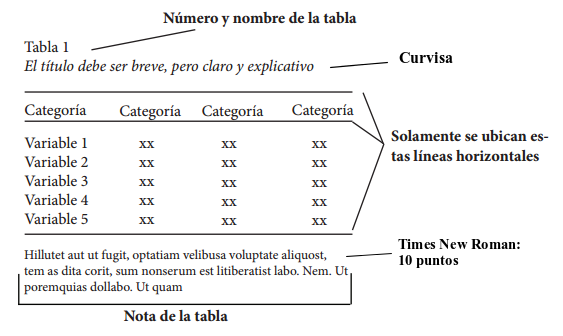 Nota: Notas de la Tabla, Adaptado de/Tomado de “Título o descripción de la tabla”, por N. Apellidos autor, año, Título en cursiva de la publicación donde aparece la tabla, volumen, pagina, año y responsable de la copyright.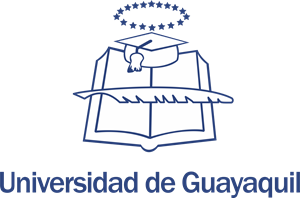 Figura xx. Título o descripción de la Imagen. Adaptado de/Tomado de por N. Apellidos autor, Año, Título en cursiva de la publicación donde aparece la tabla, volumen, pagina, año y responsable de la copyrightANEXOSSe deben especificar con números. (Anexo1) Se colocarán después de las referencias bibliográficas. Al momento de recibirse el trabajo, la Secretaria institucional lo somete al control a la herramienta antiplagio Urkund, u otros que existieren a futuro, que es una exigencia legal ecuatoriana de publicación y de ahí pasa al Consejo Editorial de la Revista de la Universidad de Guayaquil quien realiza una primera revisión en el afán de dictaminar si cumple con los requisitos generales de aceptación (si es así se le asigna un número de seguimiento) e inmediatamente es enviado al especialista (reconocido nacional o internacionalmente en la temática) con el objeto de que su dictamen sea objetivo, tenga calidad científica y cumpla con la pertinencia exigida por nuestra publicación. El arbitraje especializado, en todos los casos, lo realizan dos pares externos desde la modalidad doble ciego, sustentado en el anonimato (evaluadores-autores), garantizando de esta manera la confidencialidad y seriedad del procesoPor favor, sugiera posibles revisores/expertos en los temas tratados en este artículo. El tiempo de procesamiento editorial podría reducirse al hacerlo.Los revisores pares deben cumplir con los siguientes requisitos:Profesionales con una maestría o un doctorado.Investigadores activos en el tema de este artículo.Índice H en SCOPUS superior a 2.La afiliación de autores y revisores debe ser completamente diferente.Investigadores que trabajan en Instituciones de Educación Superior o Grupos de Investigación.Son deseables los revisores internacionales (un país diferente al de los autores).Pares revisores sugeridos (Opcional):NombreDirección de correo electrónico (activa)Grado(s) académico Afiliación 